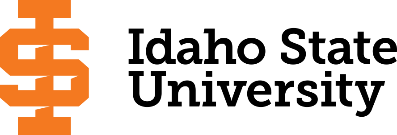     AS/BS Sign Language Interpreting								Page 2                                                                                                                                                     Course Subject and TitleCr. Min. Grade*GE, UU or UM**Sem. Offered**Sem. OfferedPrerequisitePrerequisiteCo-RequisiteCo-RequisiteCo-RequisiteCo-RequisiteSemester OneSemester OneSemester OneSemester OneSemester OneSemester OneSemester OneSemester OneSemester OneSemester OneSemester OneSemester OneGE Objective 1: ENGL 1101 Writing and Rhetoric I3C-GEGEF, SuF, SuAppropriate placement scoreGE Objective 4: CSD 1151 American Sign Language and lab4GEGEF, S, DF, S, DGE Objective 4: 3GEGEGE Objective 5 with lab:4GEGEGE Objective 6:3GEGE                                                                                            Total17Semester TwoSemester TwoSemester TwoSemester TwoSemester TwoSemester TwoSemester TwoSemester TwoSemester TwoSemester TwoSemester TwoSemester TwoCSD 1152  American Sign Language II and Lab4S, DS, DCSD 1151, 1151L, CSD 1152LCSD 1152LCSD 1152LCSD 1152LGe Obj 3: 3GE Objective 2: Principles of Communication3GEGEGE Objective 5:3GEGEGE Objective 1: ENGL 1102 Writing and Rhetoric II3C-GEGE                                                                                            Total16Semester ThreeSemester ThreeSemester ThreeSemester ThreeSemester ThreeSemester ThreeSemester ThreeSemester ThreeSemester ThreeSemester ThreeSemester ThreeSemester ThreeCSD 2251 American Sign Language III and Lab  4FFCSD 1152, 1152L, permission of instructorCSD 1152, 1152L, permission of instructorCSD 2251LCSD 2251LCSD 2251LCSD 1126 Deaf Studies2GE Objective 7 or 8:3GEGECSD 2205 Intro to Professions in Communication Sciences3F, SF, SGE Objective 63                                                                                             Total15Semester FourSemester FourSemester FourSemester FourSemester FourSemester FourSemester FourSemester FourSemester FourSemester FourSemester FourSemester FourCSD 2252 American Sign Language IV and Lab4SSCSD 2251, 2251L, SL major or permission of instructorCSD 2251, 2251L, SL major or permission of instructorCSD 2251, 2251L, SL major or permission of instructorCSD 2252LCSD 2252LCSD 2258 Language Acquisition in American Sign Language3SSCSD 1151, 1152CSD 2249 Fingerspelling and Numbers3SSPermission of InstructorGE Objective 9: CSD 2256 Deaf Culture and Community3GEGES, DS, DCSD 2250 Intro to the Interpreting Profession3S, DS, D                                                                                             Total16Semester Five (AS completed in first 4 semesters)Semester Five (AS completed in first 4 semesters)Semester Five (AS completed in first 4 semesters)Semester Five (AS completed in first 4 semesters)Semester Five (AS completed in first 4 semesters)Semester Five (AS completed in first 4 semesters)Semester Five (AS completed in first 4 semesters)Semester Five (AS completed in first 4 semesters)Semester Five (AS completed in first 4 semesters)Semester Five (AS completed in first 4 semesters)Semester Five (AS completed in first 4 semesters)Semester Five (AS completed in first 4 semesters)CSD 3301 English Text Analysis3B-FFProgram admission or permission of instructorProgram admission or permission of instructorProgram admission or permission of instructorCSD 3331 Translation3B-FFProgram admission CSD 3345 Ethics and Decision-Making for Interpreters3B-FFProgram admissionCSD 3351 Linguistics of American Sign Language3  B-F, DF, DCSD 4470 Field Observation and Theoretical Application I2B-FFPermission of advisor                                                                                              Total14Semester SixSemester SixSemester SixSemester SixSemester SixSemester SixSemester SixSemester SixSemester SixSemester SixSemester SixSemester SixCSD 3302 Specialized Terminology in Engl for Interpreters3C-SSCSD 3301 with grade of B- or betterCSD 3301 with grade of B- or betterCSD 3301 with grade of B- or betterCSD 3332 Consecutive Interpreting3B-SSCSD 3331 with grade of B- or betterCSD 3331 with grade of B- or betterCSD 3331 with grade of B- or betterCSD 3352 Depiction in American Sign Language3 B-SSCSD 3351 with grade of B- or betterCSD 3351 with grade of B- or betterCSD 3351 with grade of B- or betterCSD 3346 Specialized Settings and Scenarios 3C-SSCSD 4470 Field Observation and Theoretical Application II2B-SSCSD 3374 Service Learning in the Deaf Community1C-DD                                                                                              Total15Semester SevenSemester SevenSemester SevenSemester SevenSemester SevenSemester SevenSemester SevenSemester SevenSemester SevenSemester SevenSemester SevenSemester SevenCSD 4401 Research and Interpreting 3C-FFCSD 3302CSD 4431 Simultaneous Interpreting3 B-FFCSD 3331 with grade of B- or better or permission of instr.CSD 3331 with grade of B- or better or permission of instr.CSD 3331 with grade of B- or better or permission of instr.CSD 3331 with grade of B- or better or permission of instr.CSD 4451 Advanced Discourse in American Sign Language 3B-FFCSD 3351 and 3352 with grade of B- or better or permission of instr.CSD 3351 and 3352 with grade of B- or better or permission of instr.CSD 3351 and 3352 with grade of B- or better or permission of instr.CSD 3351 and 3352 with grade of B- or better or permission of instr.CSD 4470 Field Observation and Theoretical Application III2B-FFPermission of advisorCSD 4441 Prof Interpreting Practice and Relationships 3C-FF                                                                                             Total                                        14Semester Eight   Semester Eight   Semester Eight   Semester Eight   Semester Eight   Semester Eight   Semester Eight   Semester Eight   Semester Eight   Semester Eight   Semester Eight   Semester Eight   CSD 4474 Interpreting Internship8 B-SSPermission of advisor; CSD 4432 with grade of B- or betterPermission of advisor; CSD 4432 with grade of B- or betterPermission of advisor; CSD 4432 with grade of B- or betterPermission of advisor; CSD 4432 with grade of B- or betterCSD  4432 Senior Seminar in Interpreting6B-SSCSD 4431 with grade of B- or betterCSD 4431 with grade of B- or betterCSD 4431 with grade of B- or betterCSD 4431 with grade of B- or better                                                                                             Total                                               14*GE=General Education Objective, UU=Upper Division University, UM= Upper Division Major**See Course Schedule section of Course Policies page in the e-catalog (or input F, S, Su, etc.)*GE=General Education Objective, UU=Upper Division University, UM= Upper Division Major**See Course Schedule section of Course Policies page in the e-catalog (or input F, S, Su, etc.)*GE=General Education Objective, UU=Upper Division University, UM= Upper Division Major**See Course Schedule section of Course Policies page in the e-catalog (or input F, S, Su, etc.)*GE=General Education Objective, UU=Upper Division University, UM= Upper Division Major**See Course Schedule section of Course Policies page in the e-catalog (or input F, S, Su, etc.)*GE=General Education Objective, UU=Upper Division University, UM= Upper Division Major**See Course Schedule section of Course Policies page in the e-catalog (or input F, S, Su, etc.)*GE=General Education Objective, UU=Upper Division University, UM= Upper Division Major**See Course Schedule section of Course Policies page in the e-catalog (or input F, S, Su, etc.)*GE=General Education Objective, UU=Upper Division University, UM= Upper Division Major**See Course Schedule section of Course Policies page in the e-catalog (or input F, S, Su, etc.)*GE=General Education Objective, UU=Upper Division University, UM= Upper Division Major**See Course Schedule section of Course Policies page in the e-catalog (or input F, S, Su, etc.)*GE=General Education Objective, UU=Upper Division University, UM= Upper Division Major**See Course Schedule section of Course Policies page in the e-catalog (or input F, S, Su, etc.)*GE=General Education Objective, UU=Upper Division University, UM= Upper Division Major**See Course Schedule section of Course Policies page in the e-catalog (or input F, S, Su, etc.)*GE=General Education Objective, UU=Upper Division University, UM= Upper Division Major**See Course Schedule section of Course Policies page in the e-catalog (or input F, S, Su, etc.)*GE=General Education Objective, UU=Upper Division University, UM= Upper Division Major**See Course Schedule section of Course Policies page in the e-catalog (or input F, S, Su, etc.)2020-2021 Major RequirementsCRGENERAL EDUCATION OBJECTIVESSatisfy Objectives 1,2,3,4,5,6 (7 or 8) and 9GENERAL EDUCATION OBJECTIVESSatisfy Objectives 1,2,3,4,5,6 (7 or 8) and 9GENERAL EDUCATION OBJECTIVESSatisfy Objectives 1,2,3,4,5,6 (7 or 8) and 9GENERAL EDUCATION OBJECTIVESSatisfy Objectives 1,2,3,4,5,6 (7 or 8) and 936  cr. min36  cr. minMAJOR REQUIREMENTS831. Written English  (6 cr. min)                                ENGL 11011. Written English  (6 cr. min)                                ENGL 11011. Written English  (6 cr. min)                                ENGL 11011. Written English  (6 cr. min)                                ENGL 110133Major Requirements (AS)26                                                                                    ENGL 1102                                                                                    ENGL 1102                                                                                    ENGL 1102                                                                                    ENGL 110233CSD 1126 Deaf Studies22. Spoken English   (3 cr. min)                               COMM 11012. Spoken English   (3 cr. min)                               COMM 11012. Spoken English   (3 cr. min)                               COMM 11012. Spoken English   (3 cr. min)                               COMM 110133CSD 1151 American Sign Language I and CSD 1151L      (counted in GE)CSD 1151 American Sign Language I and CSD 1151L      (counted in GE)3. Mathematics      (3 cr. min)                           Recommended by Dept3. Mathematics      (3 cr. min)                           Recommended by Dept3. Mathematics      (3 cr. min)                           Recommended by Dept3. Mathematics      (3 cr. min)                           Recommended by Dept4. Humanities, Fine Arts, Foreign Lang.    (2 courses; 2 categories; 6 cr. min)4. Humanities, Fine Arts, Foreign Lang.    (2 courses; 2 categories; 6 cr. min)4. Humanities, Fine Arts, Foreign Lang.    (2 courses; 2 categories; 6 cr. min)4. Humanities, Fine Arts, Foreign Lang.    (2 courses; 2 categories; 6 cr. min)4. Humanities, Fine Arts, Foreign Lang.    (2 courses; 2 categories; 6 cr. min)4. Humanities, Fine Arts, Foreign Lang.    (2 courses; 2 categories; 6 cr. min)CSD 1152 American Sign Language II3CSD 1151 American Sign Language I and CSD 1151L      CSD 1151 American Sign Language I and CSD 1151L      CSD 1151 American Sign Language I and CSD 1151L      CSD 1151 American Sign Language I and CSD 1151L      44CSD 1152L American Sign Language II Lab1CSD 2205 Intro to Professions in Communication Sciences35. Natural Sciences         (2 lectures-different course prefixes, 1 lab; 7 cr. min)5. Natural Sciences         (2 lectures-different course prefixes, 1 lab; 7 cr. min)5. Natural Sciences         (2 lectures-different course prefixes, 1 lab; 7 cr. min)5. Natural Sciences         (2 lectures-different course prefixes, 1 lab; 7 cr. min)5. Natural Sciences         (2 lectures-different course prefixes, 1 lab; 7 cr. min)5. Natural Sciences         (2 lectures-different course prefixes, 1 lab; 7 cr. min)CSD 2249 Fingerspelling and Numbers3CSD 2250 Introduction to the Interpreting Profession3CSD 2251 American Sign Language lll4CSD 2251L American Sign Language III Lab06. Behavioral and Social Science        (2 courses-different prefixes; 6 cr. min)6. Behavioral and Social Science        (2 courses-different prefixes; 6 cr. min)6. Behavioral and Social Science        (2 courses-different prefixes; 6 cr. min)6. Behavioral and Social Science        (2 courses-different prefixes; 6 cr. min)6. Behavioral and Social Science        (2 courses-different prefixes; 6 cr. min)6. Behavioral and Social Science        (2 courses-different prefixes; 6 cr. min)CSD 2252 American Sign Language IV4CSD 2252L American Sign Language IV Lab0CSD 2256 Deaf Culture and Community                           (counted in GE)CSD 2256 Deaf Culture and Community                           (counted in GE)One Course from EITHER Objective 7 OR  8                    (1course;  3 cr. min)One Course from EITHER Objective 7 OR  8                    (1course;  3 cr. min)One Course from EITHER Objective 7 OR  8                    (1course;  3 cr. min)One Course from EITHER Objective 7 OR  8                    (1course;  3 cr. min)One Course from EITHER Objective 7 OR  8                    (1course;  3 cr. min)One Course from EITHER Objective 7 OR  8                    (1course;  3 cr. min)CSD 2258 Language Acquisition in American Sign Language37. Critical Thinking7. Critical Thinking7. Critical Thinking7. Critical Thinking8. Information Literacy   8. Information Literacy   8. Information Literacy   8. Information Literacy   BS Major Requirements579. Cultural Diversity                                                             (1 course;  3 cr. min)9. Cultural Diversity                                                             (1 course;  3 cr. min)9. Cultural Diversity                                                             (1 course;  3 cr. min)9. Cultural Diversity                                                             (1 course;  3 cr. min)9. Cultural Diversity                                                             (1 course;  3 cr. min)9. Cultural Diversity                                                             (1 course;  3 cr. min)CSD 3301 English Text Analysis3CSD 2256CSD 2256CSD 2256CSD 225633CSD 3302 Specialized Terminology in English for Interpreters3General Education Elective to reach 36 cr. min.                        (if necessary)General Education Elective to reach 36 cr. min.                        (if necessary)General Education Elective to reach 36 cr. min.                        (if necessary)General Education Elective to reach 36 cr. min.                        (if necessary)General Education Elective to reach 36 cr. min.                        (if necessary)General Education Elective to reach 36 cr. min.                        (if necessary)CSD 3331 Translation3CSD 3332 Consecutive Interpreting 3                                                                                                  Total GE                                                                                                  Total GE                                                                                                  Total GE                                                                                                  Total GE3838CSD 3345 Ethics and Decision-Making for Interpreters3Undergraduate Catalog and GE Objectives by Catalog Year http://coursecat.isu.edu/undergraduate/programs/Undergraduate Catalog and GE Objectives by Catalog Year http://coursecat.isu.edu/undergraduate/programs/Undergraduate Catalog and GE Objectives by Catalog Year http://coursecat.isu.edu/undergraduate/programs/Undergraduate Catalog and GE Objectives by Catalog Year http://coursecat.isu.edu/undergraduate/programs/Undergraduate Catalog and GE Objectives by Catalog Year http://coursecat.isu.edu/undergraduate/programs/Undergraduate Catalog and GE Objectives by Catalog Year http://coursecat.isu.edu/undergraduate/programs/CSD 3346 Specialized Settings and Scenarios in Interpreting3Undergraduate Catalog and GE Objectives by Catalog Year http://coursecat.isu.edu/undergraduate/programs/Undergraduate Catalog and GE Objectives by Catalog Year http://coursecat.isu.edu/undergraduate/programs/Undergraduate Catalog and GE Objectives by Catalog Year http://coursecat.isu.edu/undergraduate/programs/Undergraduate Catalog and GE Objectives by Catalog Year http://coursecat.isu.edu/undergraduate/programs/Undergraduate Catalog and GE Objectives by Catalog Year http://coursecat.isu.edu/undergraduate/programs/Undergraduate Catalog and GE Objectives by Catalog Year http://coursecat.isu.edu/undergraduate/programs/CSD 3351 Linguistics of American Sign Language3CSD 3352 Depiction in American Sign Language3CSD 3374 Service Learning in the Deaf Community1CSD 4401 Research and Interpreting3MAP Credit SummaryMAP Credit SummaryMAP Credit SummaryMAP Credit SummaryCRCRCSD 4431 Simultaneous Interpreting3Major Major Major Major 8383CSD 4432 Senior Seminar in Interpreting6General Education General Education General Education General Education 3838CSD 4441 Professional Interpreting Practice and Relationships3Upper Division Free Electives to reach 36 creditsUpper Division Free Electives to reach 36 creditsUpper Division Free Electives to reach 36 creditsUpper Division Free Electives to reach 36 credits00CSD 4451 Advanced Discourse in American Sign Language3Free Electives to reach 120 creditsFree Electives to reach 120 creditsFree Electives to reach 120 creditsFree Electives to reach 120 credits00CSD 4470 Field Observation and Theoretical Application (2cr x 3)6                                                                                     TOTAL                                                                                     TOTAL                                                                                     TOTAL                                                                                     TOTAL121121CSD  4474 Interpreting Internship8Graduation Requirement Minimum Credit ChecklistGraduation Requirement Minimum Credit ChecklistGraduation Requirement Minimum Credit ChecklistConfirmedConfirmedConfirmedMinimum 36 cr. General Education Objectives (15 cr. AAS)Minimum 36 cr. General Education Objectives (15 cr. AAS)Minimum 36 cr. General Education Objectives (15 cr. AAS)xxxMinimum 15 cr. Upper Division in Major (0 cr.  Associate)Minimum 15 cr. Upper Division in Major (0 cr.  Associate)Minimum 15 cr. Upper Division in Major (0 cr.  Associate)xxMinimum 36 cr. Upper Division Overall (0 cr.  Associate)Minimum 36 cr. Upper Division Overall (0 cr.  Associate)Minimum 36 cr. Upper Division Overall (0 cr.  Associate)xxMinimum of 120 cr. Total (60 cr. Associate)Minimum of 120 cr. Total (60 cr. Associate)Minimum of 120 cr. Total (60 cr. Associate)xxAdvising NotesAdvising NotesMAP Completion Status (for internal use only)MAP Completion Status (for internal use only)MAP Completion Status (for internal use only)MAP Completion Status (for internal use only)MAP Completion Status (for internal use only)MAP Completion Status (for internal use only)- CSD 4470 to be taken in 3 different semesters for a total of 6 credits - CSD 4470 to be taken in 3 different semesters for a total of 6 credits DateDateDateDateDate-Cumulative GPA of 2.7 required in professional program semesters-Cumulative GPA of 2.7 required in professional program semesters-GPA of 2.25 and a C- or better in all CSD courses towards graduationRequirements.-GPA of 2.25 and a C- or better in all CSD courses towards graduationRequirements.CAA or COT:3.2.2020jh3.2.2020jh3.2.2020jh3.2.2020jh3.2.2020jh-GPA of 2.25 and a C- or better in all CSD courses towards graduationRequirements.-GPA of 2.25 and a C- or better in all CSD courses towards graduationRequirements.-Demonstrate Core Dispositions each semester-Demonstrate Core Dispositions each semesterComplete College American Momentum YearMath and English course in first year-Specific GE MATH course identified9 credits in the Major area in first year15 credits each semester (or 30 in academic year)Milestone coursesComplete College American Momentum YearMath and English course in first year-Specific GE MATH course identified9 credits in the Major area in first year15 credits each semester (or 30 in academic year)Milestone coursesComplete College American Momentum YearMath and English course in first year-Specific GE MATH course identified9 credits in the Major area in first year15 credits each semester (or 30 in academic year)Milestone coursesComplete College American Momentum YearMath and English course in first year-Specific GE MATH course identified9 credits in the Major area in first year15 credits each semester (or 30 in academic year)Milestone coursesComplete College American Momentum YearMath and English course in first year-Specific GE MATH course identified9 credits in the Major area in first year15 credits each semester (or 30 in academic year)Milestone coursesComplete College American Momentum YearMath and English course in first year-Specific GE MATH course identified9 credits in the Major area in first year15 credits each semester (or 30 in academic year)Milestone coursesComplete College American Momentum YearMath and English course in first year-Specific GE MATH course identified9 credits in the Major area in first year15 credits each semester (or 30 in academic year)Milestone coursesComplete College American Momentum YearMath and English course in first year-Specific GE MATH course identified9 credits in the Major area in first year15 credits each semester (or 30 in academic year)Milestone coursesComplete College American Momentum YearMath and English course in first year-Specific GE MATH course identified9 credits in the Major area in first year15 credits each semester (or 30 in academic year)Milestone coursesComplete College American Momentum YearMath and English course in first year-Specific GE MATH course identified9 credits in the Major area in first year15 credits each semester (or 30 in academic year)Milestone coursesComplete College American Momentum YearMath and English course in first year-Specific GE MATH course identified9 credits in the Major area in first year15 credits each semester (or 30 in academic year)Milestone coursesComplete College American Momentum YearMath and English course in first year-Specific GE MATH course identified9 credits in the Major area in first year15 credits each semester (or 30 in academic year)Milestone coursesComplete College American Momentum YearMath and English course in first year-Specific GE MATH course identified9 credits in the Major area in first year15 credits each semester (or 30 in academic year)Milestone coursesComplete College American Momentum YearMath and English course in first year-Specific GE MATH course identified9 credits in the Major area in first year15 credits each semester (or 30 in academic year)Milestone coursesComplete College American Momentum YearMath and English course in first year-Specific GE MATH course identified9 credits in the Major area in first year15 credits each semester (or 30 in academic year)Milestone coursesComplete College American Momentum YearMath and English course in first year-Specific GE MATH course identified9 credits in the Major area in first year15 credits each semester (or 30 in academic year)Milestone coursesComplete College American Momentum YearMath and English course in first year-Specific GE MATH course identified9 credits in the Major area in first year15 credits each semester (or 30 in academic year)Milestone coursesComplete College American Momentum YearMath and English course in first year-Specific GE MATH course identified9 credits in the Major area in first year15 credits each semester (or 30 in academic year)Milestone coursesComplete College American Momentum YearMath and English course in first year-Specific GE MATH course identified9 credits in the Major area in first year15 credits each semester (or 30 in academic year)Milestone coursesComplete College American Momentum YearMath and English course in first year-Specific GE MATH course identified9 credits in the Major area in first year15 credits each semester (or 30 in academic year)Milestone coursesComplete College American Momentum YearMath and English course in first year-Specific GE MATH course identified9 credits in the Major area in first year15 credits each semester (or 30 in academic year)Milestone coursesComplete College American Momentum YearMath and English course in first year-Specific GE MATH course identified9 credits in the Major area in first year15 credits each semester (or 30 in academic year)Milestone coursesComplete College American Momentum YearMath and English course in first year-Specific GE MATH course identified9 credits in the Major area in first year15 credits each semester (or 30 in academic year)Milestone coursesComplete College American Momentum YearMath and English course in first year-Specific GE MATH course identified9 credits in the Major area in first year15 credits each semester (or 30 in academic year)Milestone courses                                                                            Form Revised 9.10.2019                                                                            Form Revised 9.10.2019                                                                            Form Revised 9.10.2019                                                                            Form Revised 9.10.2019                                                                            Form Revised 9.10.2019                                                                            Form Revised 9.10.2019